Приложение 2.4к ОПОП по специальности 13.02.11  Техническая эксплуатация электрического и электромеханического оборудования (по отраслям)Министерство образования Московской областиГосударственное бюджетное профессиональное образовательное учреждение Московской области «Воскресенский колледж»РАБОЧАЯ ПРОГРАММА УЧЕБНОЙ ДИСЦИПЛИНЫОП. 04	Техническая механикаКвалификация выпускникатехник2021 г.Рабочая программа учебной дисциплины разработана на основе Федерального государственного образовательного стандарта (далее – ФГОС) по специальности (специальностям) среднего профессионального образования СПО 13.02.11 «Техническая эксплуатация и обслуживание электрического и электромеханического оборудования (по отраслям)»Разработчик:	Озерова Н.Н., преподаватель ГБПОУ МО «Воскресенский колледж»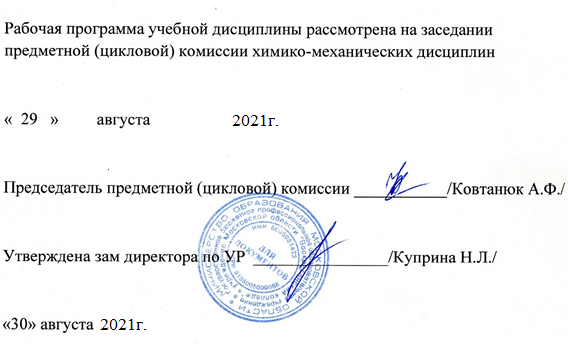 СОДЕРЖАНИЕПАСПОРТ РАБОЧЕЙ ПРОГРАММЫ УЧЕБНОЙ ДИСЦИПЛИНЫТЕХНИЧЕСКАЯ МЕХАНИКАОбласть применения рабочей программыРабочая программа учебной дисциплины является частью примерной основной профессиональной образовательной программы в соответствии с ФГОС по специальности СПО 13.02.11 "Техническая эксплуатация и обслуживание электрического и электромеханического оборудования (по отраслям)".Рабочая программа учебной дисциплины может быть использована в дополнительном профессиональном образовании (в программах повышения квалификации и переподготовки) и профессиональной подготовке по профессии.Место учебной дисциплины в структуре основной профессиональной образовательной программы: дисциплина входит в цикл«общетехнических дисциплин».Цели и задачи учебной дисциплины - требования к результатам освоения учебной дисциплины.В результате освоения учебной дисциплины обучающийся долженуметь:определять напряжения в конструкционных элементах;определять передаточное отношение;проводить расчет и проектировать детали и сборочные единицы общегоназначения;проводить сборочно-разборочные работы в соответствии с характеромсоединения деталей и сборочных единиц; - производить расчеты на сжатие, срез и смятие;производить расчет элементов на прочность, жесткость и устойчивость;собирать конструкции из деталей по чертежам и схемам;читать кинематические схемы;знать:виды движений и преобразующие движения механизмы;виды износа и деформаций деталей и узлов;виды передач; их устройство, назначение, преимущества и недостатки,условные обозначения на схемах;кинематику механизмов, соединения деталей машины, механическиепередачи, виды и устройства передач;методику расчета конструкций на прочность, жесткость и устойчивость приразличных видах деформации;методику расчета на сжатие, срез и смятие;назначение и классификацию подшипников;характер соединения основных сборочных единиц и деталей;основные типы смазочных устройств;типы, назначения, устройство редукторов;трение, его виды, роль трения в технике;устройство и назначение инструментов и контрольно- измерительныхприборов, используемых при техническом обслуживании и ремонте оборудования;В результате освоения дисциплины обучающийся должен обладать общими и профессиональными компетенциями, включающими способность:ОК 01. Выбирать способы решения задач профессиональной деятельности применительно к различным контекстам.ОК 02. Осуществлять поиск, анализ и интерпретацию информации, необходимой для выполнения задач профессиональной деятельности.ОК 03. Планировать и реализовывать собственное профессиональное и личностное развитие.ОК 04. Работать в коллективе и команде, эффективно взаимодействовать с коллегами, руководством, клиентами.ОК 05. Осуществлять устную и письменную коммуникацию на государственном языке Российской Федерации с учетом особенностей социального и культурного контекста.ОК 06. Проявлять гражданско-патриотическую позицию, демонстрировать осознанное поведение на основе традиционных общечеловеческих ценностей.ОК 07. Содействовать сохранению окружающей среды, ресурсосбережению, эффективно действовать в чрезвычайных ситуациях.ОК 08. Использовать средства физической культуры для хранения и укрепления здоровья в процессе профессиональной деятельности и поддержание необходимого уровня физической подготовленности.ОК 09. Использовать информационные технологии в профессиональной деятельности.ОК 10. Пользоваться профессиональной документацией на государственноми иностранном языках.ПК 1.1. Выполнять наладку, регулировку и проверку электрического и электромеханического оборудования.ПК 1.2. Организовывать и выполнять техническое обслуживание и ремонт электрического и электромеханического оборудования.ПК	1.3.	Осуществлять	диагностику	и	технический	контроль	при эксплуатации электрического и электромеханического оборудования.ПК 1.4. Составлять отчетную документацию по техническому обслуживанию и ремонту электрического и электромеханического оборудования.ПК	2.1.	Организовывать	и	выполнять	работы	по	эксплуатации, обслуживанию и ремонту бытовой техники.ПК 2.2. Осуществлять диагностику и контроль технического состояния бытовой техники.ПК 2.3. Прогнозировать отказы, определять ресурсы, обнаруживать дефекты электробытовой техники.ПК 3.1. Участвовать в планировании работы персонала производственного подразделения.ПК 3.2. Организовывать работу коллектива исполнителей.ПК 3.3. Анализировать результаты деятельности коллектива исполнителей.Рекомендуемое количество часов на освоение рабочей программы учебной дисциплины:максимальной учебной нагрузки обучающего 86 часов, в том числе: обязательной аудиторной учебной нагрузки обучающего 84 часов; самостоятельной работы обучающегося 2 часов.СТРУКТУРА И СОДЕРЖАНИЕ УЧЕБНОЙ ДИСЦИПЛИНЫОбъем учебной дисциплины и виды учебной работы2.2 ТЕМАТИЧЕСКИЙ ПЛАН И СОДЕРЖАНИЕ УЧЕБНОЙДИСЦИПЛИНЫДля характеристики уровня освоения учебного материала используются следующие обозначения: 1- ознакомительный (узнавание ранее изученных объектов, свойств)репродуктивный (выполнение деятельности по образцу, инструкции или под руководством)продуктивный (планирование и самостоятельное выполнение деятельности, решение проблемных задач)УСЛОВИЯ РЕАЛИЗАЦИИ ПРОГРАММЫ УЧЕБНОЙ ДИСЦИПЛИНЫТребования к минимальному материально-техническому обеспечениюРеализация учебной дисциплины требует наличия учебного кабинета технической механики и аудитории по совместительству применяемой, как лаборатория детали машин.Оборудование учебного кабинета:посадочные места по количеству обучающихся;рабочее место преподавателя;комплект учебно-методической документации;комплект учебно-наглядных пособий "Техническая механика";макеты механических передач;- макеты деталей машин и узлов; - детали машин и узлов.Информационное обеспечение обученияПеречень рекомендуемых учебных изданий, Интернет-ресурсов, дополнительной литературы.Основные источники:А.И.Аркуша Теоретическая механика. Сопротивление материалов. - М.: Высшая школа, 2018Г.М.Ицкович Сопротивление материалов. - М.: Высшая школа, 2018.В.П. Олофинская. Техническая механика. Сборник тестовых заданий. - М.: Форус: Инфа - М, 2017.Л.И.Вереина. Техническая механика. Учебник для СПО. М.: "Академия", 2018.Л.И.Вереина, М.М.Краснов. Техническая механика. Учебник для СПО. М.: "Академия", 2016.В.И.Сетков. Сборник задач по технической механике. Учебное пособие дляСПО. М.: "Академия", 2013.Детали машин под ред. О.А.Ряховского - М., Машиностроение, 2013Хруничева Т.В. Детали машин: типовые расчеты на прочность: учебное пособие. М.: ИД «Форум»: ИНФРА-М, 2015. - 224с.: с ил.Дополнительные источники:А.А. Эрдеди, Н.А. Эрдеди. Теоретическая механика. Сопротивление материалов. - М.: Высшая школа, 2016.В.П.Олофинская. Техническая механика (курс лекций) - М.: Форум: Инфра- М, 2009.Журнал "Популярная механика", 2014-2015.Интернет-источники:Министерство образования и науки РФ www .mon.gov.ruРоссийский образовательный портал www.edu.ruИнтернет-ресурс "Техническая механика". Форма доступа: http	:// edu . vgasu . vrn . ru/ SiteDirectory / UOP / DocLib 13/Техническая%20 механика.pdfru.wikipedia.org4 КОНТРОЛЬ И ОЦЕНКА РЕЗУЛЬТАТОВ ОСВОЕНИЯ УЧЕБНОЙ ДИСЦИПЛИНЫКонтроль и оценка результатов освоения дисциплины осуществляется преподавателем в процессе проведения практических занятий и лабораторных работ, тестирования, а также выполнения обучающимися индивидуальных заданий, проектов, исследований.Утверждена приказом директора ГБПОУ МО «Воскресенский колледж»№ 160-о от «31» августа 2021 гВид учебной работыОбъем часовМаксимальная учебная нагрузка (всего)86Обязательная аудиторная учебная нагрузка (всего)84в том числе:практические занятия40самостоятельная работа2Итоговая аттестация в форме дифференцированного зачета в 3 семестреИтоговая аттестация в форме дифференцированного зачета в 3 семестреНаименование разделовСодержание учебного материала, практические занятия, самостоятельная работа обучающихсяОбъем часовУровень освоения1234Раздел 1.Теоретическая механика36Тема 1.1 Введение. Аксиомы статики. Связи и реакции связей1Тема 1.2. Пара сил. Момент пары сил. Момент силы относительно точки. Примерырешения задач.1Тема 1.3. Теорема Пуансона о параллельном переносе сил. Приведение к точкеплоской системы произвольно расположенных сил.1Тема 1.4. Балочные системы. Определение реакций опор и моментов защемления.Виды нагрузок и разновидности опор..1Тема 1.5 Сила тяжести. Точка приложения силы тяжести. Центр тяжести однородныхплоских тел (плоских фигур).1Тема 1.6 Содержание и задачи динамики. Аксиомы динамики. Понятия о трении.Виды трения. Примеры решения задач.1Тема 1.7 Свободная и несвободная точки. Сила инерции.1Тема 1.8 Работа постоянной силы на прямолинейном и криволинейном пути. Работасилы тяжести. Мощность. КПД. Примеры решения задач.1Практические занятия20Плоская система сходящихся сил.2Определение опорных реакций балочных систем под действием сосредоточенных ираспределенных сил.2Определение координат центра тяжести составной плоской фигуры.2Основные кинематические параметры. Анализ видов и кинетических параметровдвижений.2Поступательное и вращательное движение. Скорости и ускорения точеквращающегося тела.2Определение параметров поступательного и вращательного движения тела.2Работа и мощность. КПД.2Работа и мощность. КПД.2Теорема об изменении количества движения. Теорема об изменении кинетической2энергииТеорема об изменении количества движения. Теорема об изменении кинетическойэнергии2Раздел 2Сопротивление материалов24Тема 2.1 Основные требования к деталям и конструкциям и виды расчетов всопротивлении материалов.1Тема 2.2 Внутренние силовые факторы, напряжения. Построение эпюр. Растяжение исжатие. Продольные и поперечные деформации.1Тема 2.3 Основные предпосылки расчетов и расчетные формулы на сдвиг (срез) исмятие.1Тема 2.4. Статический момент площади сечения. Центробежный момент инерции. Осевой момент инерции.Полярный момент инерции.1Тема2.5 Внутренние силовые факторы при кручении. Построение эпюр крутящихмоментов1Тема 2.6 Приложенные сосредоточенные и распределенные нагрузки. Нормальныенапряжения при изгибе.1Тема 2.7. Напряженное состояние в точке. Понятие о сложном деформированномсостоянии1Тема 2.8 Устойчивость при осевом нагружении стержня1Практические занятия8Расчеты на прочность и жесткость при растяжении и сжатии. .Геометрические характеристики плоских сечений2Построение эпюр поперечных сил и изгибающих моментов2Расчет бруса круглого поперечного сечения2Раздел 3Детали машин и механизмов24Тема 3.1 Цели и задачи раздела «детали машин». Механизм и машина.1Тема 3.2 Фрикционные передачи, их назначение и классификация, достоинства и недостатки, область применения.1Тема 3.3 Винтовая передача, достоинство и недостатки, область применения.Разновидности и материалы винтов и гаек.1Тема 3.4 Валы, оси1Тема 3.5 Основные сведения о редукторах.1Классификация.Тема №3.6 Общие сведения о ременных и цепных передачах. Основныегеометрические соотношения.1Тема 3.7 Классификация подшипников, достоинства и недостатки, областьприменения1Тема 3.8Муфты, их назначение и краткая классификация.1Тема 5.9 Общие сведения о разъемных и неразъемных соединениях.1Самостоятельная работа2Практические занятия6Зубчатые передачи, их назначение и классификация, достоинства и недостатки,область применения.2Расчет ременной передачи2Расчёт на прочность сварного соединения2Всего:86Результаты обучения (освоенные умения, усвоенные знания)Формы и методы контроля и оценки результатов обучения12Основные умения:Текущий контроль:- определять напряжения в конструкционных элементах;Практические занятия, внеаудиторная самостоятельная работа, индивидуальные задания- определять передаточное отношение;Практические занятия, внеаудиторная самостоятельная работа, индивидуальные задания- проводить расчет и проектировать детали и сборочные единицы общего назначения;Практические занятия, внеаудиторная самостоятельная работа- проводить сборочно-разборочные работы в соответствии с характером соединения деталей и сборочных единиц;Практическая работа, фронтальный опрос- производить расчеты на сжатие, срез и смятие;Практические занятия, внеаудиторная самостоятельная работа-	производить	расчет	элементов	на прочность, жесткость и устойчивость;Опрос, тестирование- собирать конструкции из деталей по чертежам и схемам;Фронтальные и индивидуальные беседы- читать кинематические схемы;Индивидуальные заданияУсвоенные знания:-виды движений и преобразующие движения механизмы;тестирование-виды износа и деформаций деталей и узлов;тестирование-виды	передач;	их	устройство, назначение; преимущества иПрактические занятия, внеаудиторная самостоятельная работанедостатки, условные обозначения на схемах;-кинематику механизмов, соединения деталей машин, механические передачи, виды и устройство передач;Практические занятия, внеаудиторная самостоятельная работа-методику расчета конструкций на прочность, жесткость при различных видах деформации;Внеаудиторная самостоятельная работа, индивидуальные задания, расчетнографические работы-методику расчета на сжатие, срез и смятие;Внеаудиторная самостоятельная работа, индивидуальные задания, расчетнографические работы-назначение и классификацию подшипников;Практические работы, индивидуальные беседы-характер соединения основных сборочных единиц и деталей;Индивидуальный опрос-основные типы смазочных устройств;Фронтальный опрос-типы, назначение, устройство редукторов;Практическая работа-трение, его виды, роль трения в технике;Практическая работа, самостоятельная работа-устройство и назначение инструментов и контрольноизмерительных приборов, используемых при техническом обслуживании и ремонте оборудованияСамостоятельная работа